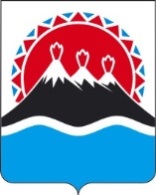 П О С Т А Н О В Л Е Н И ЕПРАВИТЕЛЬСТВА  КАМЧАТСКОГО КРАЯ             г. Петропавловск-КамчатскийПРАВИТЕЛЬСТВО ПОСТАНОВЛЯЕТ:1. Внести в приложение к постановлению Правительства Камчатского края от 08.08.2016 № 310-П «О расходных обязательствах Камчатского края по предоставлению юридическим лицам - государственным унитарным предприятиям Камчатского края, осуществляющим деятельность в сфере водоснабжения и водоотведения, субсидий из краевого бюджета» следующие изменения:1) часть 5.1 изложить в следующей редакции: «5.1. Размер субсидии определяется Министерством на основании документов, указанных в части 10 настоящего Порядка.»;2) пункт 4 части 10 после слова «выполненных» дополнить словами «подрядным способом».2. Настоящее постановление вступает в силу через 10 дней после дня его официального опубликования.Губернатор Камчатского края                                                               В.И. ИлюхинПОЯСНИТЕЛЬНАЯ ЗАПИСКАк проекту постановления Правительства Камчатского края«О внесении изменений в приложение к постановлению Правительства Камчатского края от 08.08.2016 № 310-П «О расходных обязательствах Камчатского края по предоставлению юридическим лицам - государственным унитарным предприятиям Камчатского края, осуществляющим деятельность в сфере водоснабжения и водоотведения, субсидий из краевого бюджета»Настоящий проект постановления Правительства Камчатского края разработан в целях уточнения отдельных положений постановления Правительства Камчатского края от 08.08.2016 № 310-П «О расходных обязательствах Камчатского края по предоставлению юридическим лицам - государственным унитарным предприятиям Камчатского края, осуществляющим деятельность в сфере водоснабжения и водоотведения, субсидий из краевого бюджета.В соответствии с действующей редакцией части 5.1 Порядка предоставления юридическим лицам - государственным унитарным предприятиям Камчатского края, осуществляющим деятельность в сфере водоснабжения и водоотведения, субсидий из краевого бюджета на финансовое обеспечение (возмещение) затрат в связи с выполнением работ и (или) оказанием услуг, направленных на решение вопросов по улучшению работы систем водоснабжения и водоотведения, находящихся в собственности Камчатского края, утвержденного постановлением Правительства Камчатского края от 08.08.2016 № 310-П (далее – Порядок), размер субсидии рассчитывается по формуле.Вместе с тем, в ходе применения постановления Правительства Камчатского края от 08.08.2016 № 310-П, с учетом того, что получателем субсидий в соответствии с Порядком на протяжении нескольких лет является одно государственное унитарное предприятие Камчатского края, выявлено отсутствие необходимости применения формулы при расчете размера субсидии.Учитывая изложенное, настоящим проектом постановления Правительства Камчатского предлагается определять размер субсидии на основании документов, предоставляемых получателем субсидий, без применения формулы.В соответствии с пунктом 4 части 10 Порядка в составе пакета документов, предоставляемых заявителем для получения субсидии в целях возмещения затрат в связи с выполнением работ, должны быть копии платежных поручений, подтверждающих оплату выполненных работ.Однако, такие работы потенциальные получатели субсидий могут осуществлять как хозяйственным способом (самостоятельно), так и с привлечением подрядных организаций.В случае выполнения работ хозяйственным способом требование о предоставлении получателем субсидии платежных поручений, подтверждающих оплату выполненных работ, является неосуществимым.В соответствии с изложенным, настоящим проектом постановления Правительства Камчатского предлагается скорректировать обозначенную структурную единицу Порядка, указав на необходимость предоставления копий платежных поручений, подтверждающих оплату выполненных работ подрядным способом.Принятие настоящего проекта постановления Правительства Камчатского края не потребует выделения дополнительных финансовых средств из краевого бюджета. Проект постановления 05.09.2019 г. размещен на Едином портале проведения независимой антикоррупционной экспертизы и общественного обсуждения проектов нормативных правовых актов Камчатского края для обеспечения возможности проведения независимой антикоррупционной экспертизы в срок до 16.09.2019 г.Настоящий проект постановления Правительства Камчатского края не подлежит оценке регулирующего воздействия в соответствии с постановлением Правительства Камчатского края от 06.06.2013 № 233-П «Об утверждении Порядка проведения оценки регулирующего воздействия проектов нормативных правовых актов Камчатского края и экспертизы нормативных правовых актов Камчатского края».№О внесении изменений в приложение к постановлению Правительства Камчатского края от 08.08.2016 № 310-П «О расходных обязательствах Камчатского края по предоставлению юридическим лицам - государственным унитарным предприятиям Камчатского края, осуществляющим деятельность в сфере водоснабжения и водоотведения, субсидий из краевого бюджета» 